Муниципальное автономное дошкольное образовательное учреждение«Детский сад № . Челябинска». Челябинск, ул. Дзержинского 83-б, тел: 8(351)734-24-88, E-mail: madouds75@yandex.ru ПРИКАЗ«_09_» ______01_____ 2017							№ __05 - 01__О зачислении воспитанников в МАДОУНа основании направления Комитета по делам образования города Челябинска, «Правил приема воспитанников в МАДОУ ДС№ 75», заявления родителей (законных представителей)ПРИКАЗЫВАЮ:Зачислить с 09 января 2017г. следующего воспитанника:во 2 младшую группу №1/1 (с 3 до 4 лет)в среднюю группу №2/5 (с 4 до 5 лет)Бухгалтеру В.Е.А. оформить личное дело воспитанника на предоставление компенсации  родительской платы в срок до 10.01.2017г.Заместителю заведующего по ВМР П.Т.А. проводить прием вновь поступившего воспитанника на основании медицинского заключения (медицинской карты).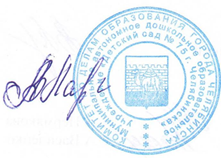 Контроль исполнения приказа оставляю за собой.Заведующий 							Л.В. ЛаринаМуниципальное автономное дошкольное образовательное учреждение«Детский сад № . Челябинска». Челябинск, ул. Дзержинского 83-б, тел: 8(351)734-24-88, E-mail: madouds75@yandex.ru ПРИКАЗ«_06_» _____02______ 2017							№ _05 - 04__О зачислении воспитанников в МАДОУНа основании направления Комитета по делам образования города Челябинска, «Правил приема воспитанников в МАДОУ ДС№ 75», заявления родителей (законных представителей)ПРИКАЗЫВАЮ:Зачислить с 06 февраля 2017г. следующего воспитанника:в 1 младшую группу №1/2 (с 2 до 3 лет)Бухгалтеру В.Е.А. оформить личное дело воспитанника на предоставление компенсации  родительской платы в срок до 07.02.2017г.Заместителю заведующего по ВМР П.Т.А. проводить прием вновь поступившего воспитанника на основании медицинского заключения (медицинской карты).Контроль исполнения приказа оставляю за собой.Заведующий 							Л.В. ЛаринаМуниципальное автономное дошкольное образовательное учреждение«Детский сад № . Челябинска». Челябинск, ул. Дзержинского 83-б, тел: 8(351)734-24-88, E-mail: madouds75@yandex.ru ПРИКАЗ«_13_» _____02______ 2017							№ _05 - 06__О зачислении воспитанника в МАДОУНа основании направления Комитета по делам образования города Челябинска, «Правил приема воспитанников в МАДОУ ДС№ 75», заявления родителей (законных представителей)ПРИКАЗЫВАЮ:Зачислить с 14 февраля 2017г. следующего воспитанника:во 2 младшую группу №1/1 (с 3 до 4 лет)Бухгалтеру В.Е.А. оформить личное дело воспитанника на предоставление компенсации  родительской платы в срок до 15.02.2017г.Заместителю заведующего по ВМР П.Т.А. проводить прием вновь поступившего воспитанника на основании медицинского заключения (медицинской карты).Контроль исполнения приказа оставляю за собой.Заведующий 							Л.В. ЛаринаМуниципальное автономное дошкольное образовательное учреждение«Детский сад № . Челябинска». Челябинск, ул. Дзержинского 83-б, тел: 8(351)734-24-88, E-mail: madouds75@yandex.ru ПРИКАЗ«_14_» _____02______ 2017							№ _05 - 07__О зачислении воспитанника в МАДОУНа основании направления Комитета по делам образования города Челябинска, «Правил приема воспитанников в МАДОУ ДС№ 75», заявления родителей (законных представителей)ПРИКАЗЫВАЮ:Зачислить с 14 февраля 2017г. следующего воспитанника:во 2 младшую группу №1/4 (с 3 до 4 лет)Бухгалтеру В.Е.А. оформить личное дело воспитанника на предоставление компенсации  родительской платы в срок до 15.02.2017г.Заместителю заведующего по ВМР П.Т.А. проводить прием вновь поступившего воспитанника на основании медицинского заключения (медицинской карты).Контроль исполнения приказа оставляю за собой.Заведующий 							Л.В. ЛаринаМуниципальное автономное дошкольное образовательное учреждение«Детский сад № . Челябинска». Челябинск, ул. Дзержинского 83-б, тел: 8(351)734-24-88, E-mail: madouds75@yandex.ru ПРИКАЗ«_20_» _____02______ 2017							№ _05 - 08__О зачислении воспитанника в МАДОУНа основании направления Комитета по делам образования города Челябинска, «Правил приема воспитанников в МАДОУ ДС№ 75», заявления родителей (законных представителей)ПРИКАЗЫВАЮ:Зачислить с 21 февраля 2017г. следующего воспитанника:во 2 младшую группу №1/5 (с 3 до 4 лет)Бухгалтеру В.Е.А. оформить личное дело воспитанника на предоставление компенсации  родительской платы в срок до 22.02.2017г.Заместителю заведующего по ВМР П.Т.А. проводить прием вновь поступившего воспитанника на основании медицинского заключения (медицинской карты).Контроль исполнения приказа оставляю за собой.Заведующий 							Л.В. ЛаринаМуниципальное автономное дошкольное образовательное учреждение«Детский сад № . Челябинска». Челябинск, ул. Дзержинского 83-б, тел: 8(351)734-24-88, E-mail: madouds75@yandex.ru ПРИКАЗ«_27_» _____02______ 2017							№ _05 - 11__О зачислении воспитанника в МАДОУНа основании направления Комитета по делам образования города Челябинска, «Правил приема воспитанников в МАДОУ ДС№ 75», заявления родителей (законных представителей)ПРИКАЗЫВАЮ:Зачислить с 28 февраля 2017г. следующего воспитанника:в старшую группу №3/4 (с 5 до 6 лет)Бухгалтеру В.Е.А. оформить личное дело воспитанника на предоставление компенсации  родительской платы в срок до 28.02.2017г.Заместителю заведующего по ВМР П.Т.А. проводить прием вновь поступившего воспитанника на основании медицинского заключения (медицинской карты).Контроль исполнения приказа оставляю за собой.Заведующий 							Л.В. ЛаринаМуниципальное автономное дошкольное образовательное учреждение«Детский сад № . Челябинска». Челябинск, ул. Дзержинского 83-б, тел: 8(351)734-24-88, E-mail: madouds75@yandex.ru ПРИКАЗ«_27_» _____03______ 2017							№ _05 - 17__О зачислении воспитанника в МАДОУНа основании направления Комитета по делам образования города Челябинска, «Правил приема воспитанников в МАДОУ ДС№ 75», заявления родителей (законных представителей)ПРИКАЗЫВАЮ:Зачислить с 28 марта 2017г. следующего воспитанника:в подготовительную группу №3/2 (с 6 до 7 лет)Бухгалтеру В.Е.А. оформить личное дело воспитанника на предоставление компенсации  родительской платы в срок до 28.03.2017г.Заместителю заведующего по ВМР П.Т.А. проводить прием вновь поступившего воспитанника на основании медицинского заключения (медицинской карты).Контроль исполнения приказа оставляю за собой.Заведующий 							Л.В. ЛаринаМуниципальное автономное дошкольное образовательное учреждение«Детский сад № . Челябинска». Челябинск, ул. Дзержинского 83-б, тел: 8(351)734-24-88, E-mail: madouds75@yandex.ru ПРИКАЗ«_13_» _____04_____ 2017						№ _05 -19 ____О зачислении воспитанника в МАДОУНа основании направления Комитета по делам образования города Челябинска, «Правил приема воспитанников в МАДОУ ДС№ 75», заявления родителей (законных представителей)ПРИКАЗЫВАЮ:Зачислить с 14 апреля 2017г. следующего воспитанника:в 1 младшую группу №1/3 (с 2 до 3 лет)Бухгалтеру В.Е.А. оформить личное дело воспитанника на предоставление компенсации  родительской платы в срок до 14.04.2017г.Заместителю заведующего по ВМР П.Т.А. проводить прием вновь поступившего воспитанника на основании медицинского заключения (медицинской карты).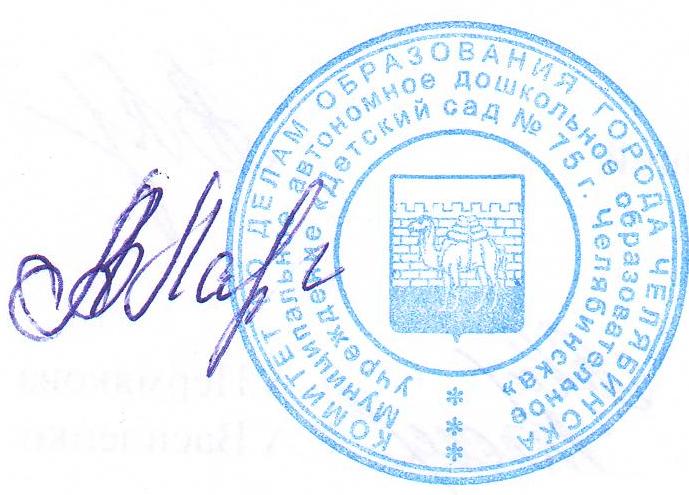 Контроль исполнения приказа оставляю за собой.Заведующий 							Л.В. ЛаринаМуниципальное автономное дошкольное образовательное учреждение«Детский сад № . Челябинска». Челябинск, ул. Дзержинского 83-б, тел: 8(351)734-24-88, E-mail: madouds75@yandex.ru ПРИКАЗ«_17_» _____04_______ 2017							№ _05 - 20___О зачислении воспитанника в МАДОУНа основании направления Комитета по делам образования города Челябинска, «Правил приема воспитанников в МАДОУ ДС№ 75», заявления родителей (законных представителей)ПРИКАЗЫВАЮ:Зачислить с 17 апреля 2017г. следующего воспитанника:в подготовительную группу №3/2 (с 6 до 7 лет)Бухгалтеру В.Е.А. оформить личное дело воспитанника на предоставление компенсации  родительской платы в срок до 17.04.2017г.Заместителю заведующего по ВМР П.Т.А. проводить прием вновь поступившего воспитанника на основании медицинского заключения (медицинской карты).Контроль исполнения приказа оставляю за собой.Заведующий 							Л.В. ЛаринаФамилия, имя ребенкаДата рожденияР. К.02.04.2013Фамилия, имя ребенкаДата рожденияХ. В.30.12.2011Фамилия, имя ребенкаДата рожденияР. С.29.06.2014Фамилия, имя ребенкаДата рожденияД. Т.22.02.2013Фамилия, имя ребенкаДата рожденияМ. Т.23.08.2013Фамилия, имя ребенкаДата рожденияК. М.23.10.2013Фамилия, имя ребенкаДата рожденияД. М.30.09.2011Фамилия, имя ребенкаДата рожденияК. А.14.03.2010Фамилия, имя ребенкаДата рожденияЛ. Г.09.06.2014Фамилия, имя ребенкаДата рожденияГ. М.06.03.2010